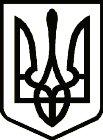 УкраїнаНОВГОРОД – СІВЕРСЬКА МІСЬКА РАДАЧЕРНІГІВСЬКОЇ ОБЛАСТІВиконавчий комітетРІШЕННЯ16 червня 2023 року 		м. Новгород-Сіверський 				№ 131Про внесення змін до складу комісії з розгляду питань щодо надання компенсації за пошкоджені об’єкти нерухомого майна внаслідок бойових дій, терористичних актів, диверсій, спричинених збройною агресією Російської Федерації проти України На виконання змін, внесених постановою Кабінету Міністрів України від 30 травня 2023 року № 565 "Про внесення змін до постанови Кабінету Міністрів України від 21 квітня 2023 р. № 381", керуючись статтями 40, 59 Закону України "Про місцеве самоврядування в Україні", виконавчий комітет міської ради ВИРІШИВ: 1. Внести зміни до складу комісії з розгляду питань щодо надання компенсації за пошкоджені об’єкти нерухомого майна внаслідок бойових дій, терористичних актів, диверсій, спричинених збройною агресією Російської Федерації проти України, затвердженого рішенням виконавчого комітету Новгород-Сіверської міської ради Чернігівської області від 25 травня 2023 року № 118, виклавши його в новій редакції, що додається.2. Контроль за виконанням рішення покласти на заступника міського голови з питань діяльності виконавчих органів міської ради Йожикова С.В.Секретар міської ради 							Ю. ЛакозаДодатокдо рішення виконавчого комітетуНовгород-Сіверської міської ради25 травня 2023 року № 118(в редакції рішення виконавчого комітету Новгород-Сіверської міської радивід 16 червня 2023 року № 131)Склад комісії з розгляду питань щодо надання компенсації за пошкоджені об’єкти нерухомого майна внаслідок бойових дій, терористичних актів, диверсій, спричинених збройною агресією Російської Федерації проти УкраїниКеруючий справами виконавчого комітету міської ради 							С. ПоливодаЙожиков Сергій Валерійович-заступник міського голови з питань діяльності виконавчих органів міської радиСердюк Олександр Володимирович -начальник відділу містобудування та архітектури міської радиПоливода Владислав Сергійович-головний спеціаліст відділу земельних відносин міської радиШахунов Максим Олександрович-начальник юридичного відділу міської радиПузирей Ірина Петрівна-начальник відділу економіки міської радиСичов Ігор Володимирович-головний спеціаліст відділу житлово-комунального господарства міської радиЛіпаков Олександр Миколайович-заступник начальника Новгород-Сіверського районного відділу поліції з превентивної діяльності ГУ НП у Чернігівській області (за згодою)Лисиця Олександр Миколайович-голова Новгород-Сіверської районної організації Всеукраїнської громадської організації інвалідів "Союз Чорнобиль України" (за згодою)Жура Ніна Олександрівна-представник Новгород-Сіверської районної організації ветеранів України (за згодою)Бурико Олена Миколаївна-голова Новгород-Сіверської районної громадської організації "КНЯЖИЙ ГРАД"